Witam gorąco! Choć pogoda ciągle nie pozwala zapomnieć nam o zimie, to my na przekór porozmawiamy sobie o wiosennej łące.Funkcjonowanie osobiste i społeczne 09.04.2021r.Zajęcia wstępne. Przygotowujemy kalendarz i wskazujemy na nim aktualną datę. Odczytujemy nazwę miesiąca oraz dnia. Bardzo proszę Rodziców, aby odciąć 4 linijki z kartek z liniaturą, a uczniowie zapisują aktualną datę i wklejają do zeszytu:JASŁO, KWIECIEŃ  9 PIĄTEK(IMIĘ I NAZWISKO)……………………….(literami pisanymi według wzoru w zeszycie)Kuba Ch. Zapisuje po śladzie.Pamiętamy o zachowaniu odstępu pomiędzy wyrazami.Kuba S.  (pracuje na karcie z zapisanym imieniem ) Pokoloruj, po śladzie litery swojego imienia.Rozwiązujemy zagadki o łące. Przeczytaj lub posłuchaj zagadek, a rozwiązania zapisz w zeszycieKiedy jest początek lata,z płatka na płatek lata.Dzięki jej pracowitościmiodek w domu mam dla gości.Latem mnie spotykaliście,lubię jadać różne liście.Kiedy boję się lub śpię,do muszelki chowam się.Choć nie widzi wcale,radzi sobie doskonale.Przed swym wrogiem w obawie,ukrywa się pod kopcem w trawie.Skrzydła piękne ma we wzory,wszystkie na nich są kolory.Kiedy nastają dni gorące,dzieci biegają za nim po łące.Ich kryjówką bywa kwiatek,ile kropek – tyle latek.Ich skrzydełka są w kropeczki,to są właśnie…Poćwiczmy pamięć i spostrzegawczość. Proszę skopiować do przeglądarki poniższy linki. Wytęż wzrok i wykonuj polecenia. Na pewno Ci się uda . Powodzenia! https://www.youtube.com/watch?v=k-keE_Vd-EEJakie rośliny możemy spotkać na łące? Wykonaj kartę pracy str. 23. Wytnij etykiety i dopasuj według wzoru do obrazków .Kuba S. Wykonaj kartę pracy str. 25 Wyklej mak kulkami czerwonej bibuły.Których roślin nie spotkamy na łące? Wykonaj kartę pracy str. 24. Jakie owady spotkamy na łące?  Wykonaj kartę pracy str. 25. Wytnij etykiety i dopasuj do obrazków.Kuba S. Wykonaj kartę pracy str.20 Pomaluj lub wyklej kropki biedronki. Wykonaj kartę pracy str.26. Wyklej skrzydła motyla dowolnym materiałem.Zadania matematyczne. Wykonaj zadania na karcie pracy – Danuta Klimkiewicz str.19. Kuba S. Proszę przygotować trzy kredki czerwone i trzy żółte. Układamy rytmy : czerwona kredka – żółta kredka- czerwona kredka - ………..Kuba obserwuje i dokłada kolejną kredkę wg wzoru. Plastyka Tęcza nad łąkąNa pewno każdy z Was widział, już nie raz tęczę. Najczęściej obserwujemy ją po deszczu, gdy wreszcie pojawi się słońce, ale jak tęcza powstaje? Aby się tego dowiedzieć obejrzyjcie krótki filmik.https://www.youtube.com/watch?v=qigLVHVd5j0Proponuję  wykonanie tęczowego obrazka na podkładzie z soli.Przygotuj kartkę z bloku technicznego, trochę soli, kolorowe farby.Posmaruj kartkę klejem i posyp solą. Poczekaj, aż sól dobrze się przyklei. Teraz maluj delikatnie kolorowe łuki tęczy. Udanej pracy!A to prace wykonane przez dzieci.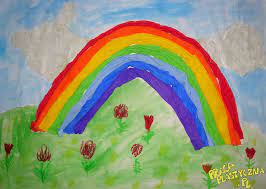 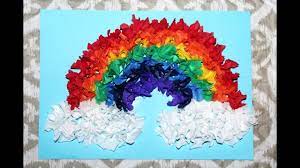 Technika Katarzyna PawluśWiosenne porządki – 8 kwietnia 2021 r.Prośba do rodzica lub rodzeństwa o przeczytanie poniższej propozycji uczniowi. Każdy z Was powinien utrzymywać porządek w swoim otoczeniu. Wiosna to najlepszy czas na generalne porządki, dlatego proponuję Wam zrobienie porządku 
na swoich półkach z zabawkami, książkami, przyborami szkolnymi.JAK ZROBIĆ PORZĄDKI na półkach?Krok 1.Wyjmij wszystkie rzeczy i umyj szafkęWyjmij wszystkie rzeczy z szafki i dokładnie ją umyj. Wyczyść wszystkie półki, a także umyj cały mebel z zewnątrz. Krok 2.Posegreguj zabawki, książki i przyboryOddziel od siebie zabawki, książki i przybory, których używasz od tych, którymi od dawna się nie bawisz, których nie używasz lub które są już bardzo zniszczone. Pokaż je mamie i powiedz, że są już Ci one niepotrzebne.Krok 3.Poukładaj na półkach swoje rzeczyPoukładaj na półkach swoje rzeczy, pamiętając aby odłożyć osobno zabawki, osobno książki i osobno przybory szkolne takie jak np.: kredki, mazaki, klej, nożyczki.Jak utrzymać ten porządek na półkach? Zawsze odkładaj rzeczy na miejsce!Posłuchajcie piosenki o sprzątaniu, która umili Wam pracę. https://www.youtube.com/watch?v=imoS6Wkr04wMuzykaPiotr LaryszTemat :  Rysujemy instrumenty  muzyczne i wartości  
              rytmiczne.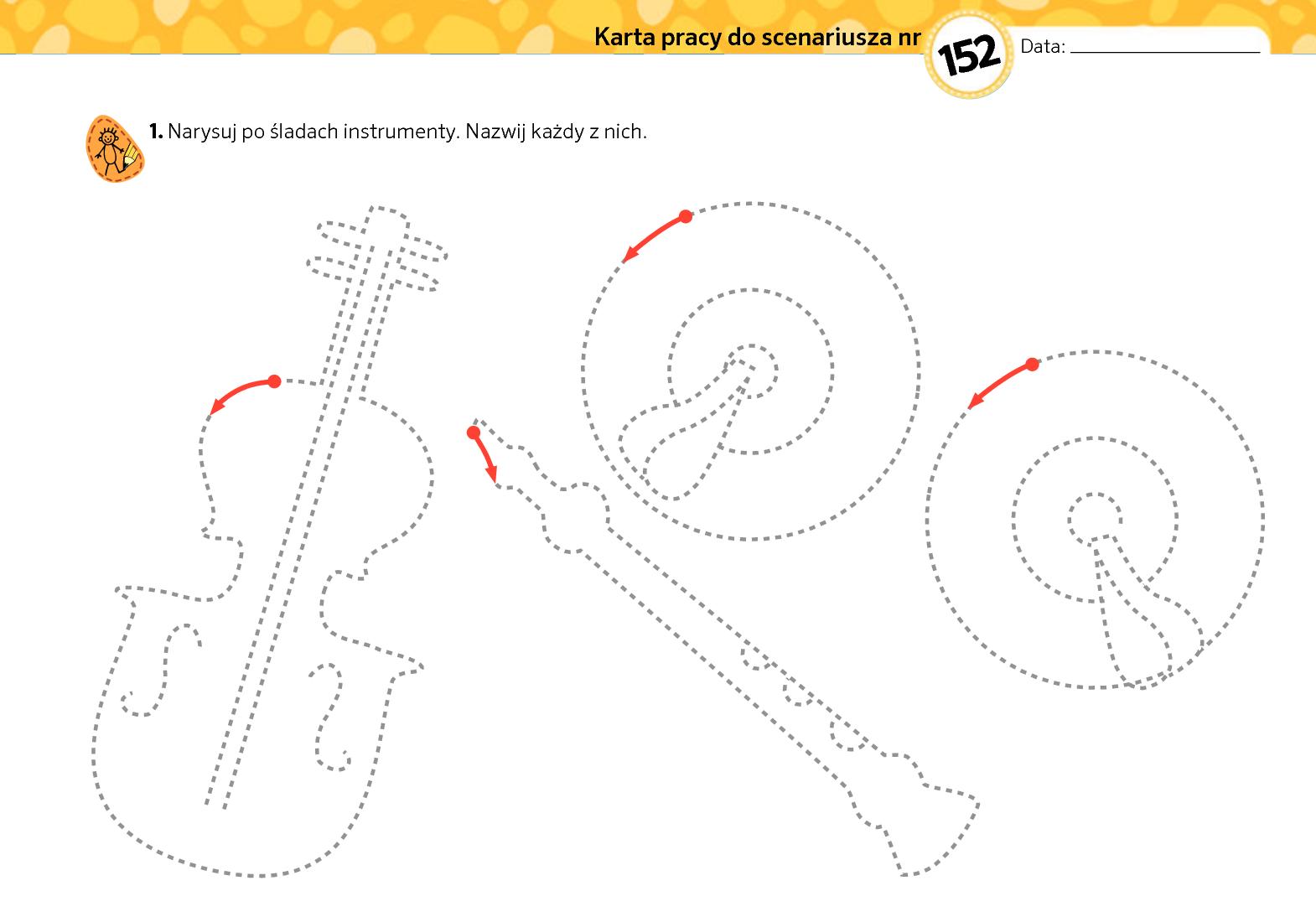 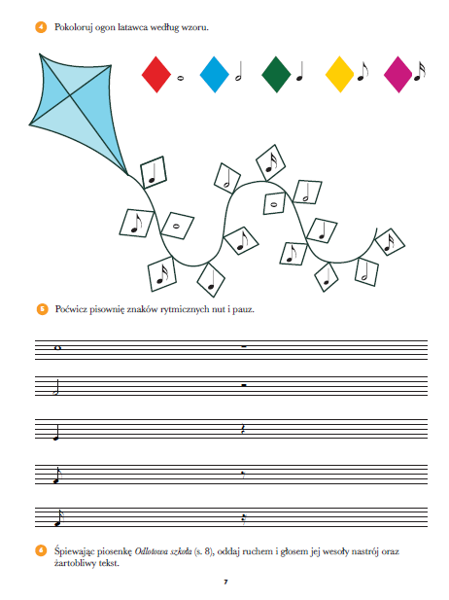 Zagraj   na  intrumentach  online:https://www.musicca.com/pl/pianinohttps://www.musicca.com/pl/gitaraWykonaj ćwiczenia z filmu:https://www.youtube.com/watch?v=23CmYNuEip